§4664.  NoticeThe consumer may avoid a contract or sale by giving written notice of avoidance to the seller by ordinary mail, postage prepaid, within 3 full business days following the day on which the contract or sale was made. The notice shall be sufficient if addressed to the seller at the address given on the contract or agreement. Notice of avoidance shall be effective upon deposit in the United States mail. The notice of avoidance given under this section need not take a particular form and is sufficient if it expresses the intention of the consumer not to be bound by the sale.  [PL 1969, c. 395 (NEW).]In addition to any other right to avoid a contract or sale, the first-time buyer of a home food service plan has the right prior to delivery of the food or nonfood items to avoid the contract or sale until midnight of the 10th day after the date on which the buyer signs a contract subject to this subchapter.  If the contract requires the seller to deliver a home food service plan, the seller shall allow the first-time buyer of a home food service plan to avoid the contract or sale subject to this subchapter, without charge, at the time of delivery of the food or nonfood items.  [PL 1991, c. 750, §4 (NEW).]SECTION HISTORYPL 1969, c. 395 (NEW). PL 1991, c. 750, §4 (AMD). The State of Maine claims a copyright in its codified statutes. If you intend to republish this material, we require that you include the following disclaimer in your publication:All copyrights and other rights to statutory text are reserved by the State of Maine. The text included in this publication reflects changes made through the First Regular and Frist Special Session of the 131st Maine Legislature and is current through November 1, 2023
                    . The text is subject to change without notice. It is a version that has not been officially certified by the Secretary of State. Refer to the Maine Revised Statutes Annotated and supplements for certified text.
                The Office of the Revisor of Statutes also requests that you send us one copy of any statutory publication you may produce. Our goal is not to restrict publishing activity, but to keep track of who is publishing what, to identify any needless duplication and to preserve the State's copyright rights.PLEASE NOTE: The Revisor's Office cannot perform research for or provide legal advice or interpretation of Maine law to the public. If you need legal assistance, please contact a qualified attorney.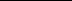 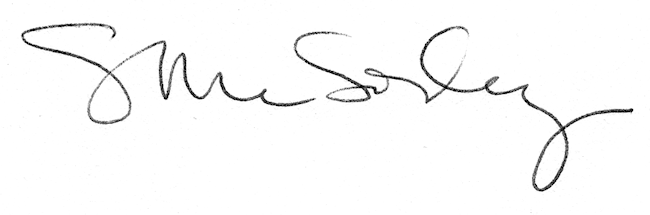 